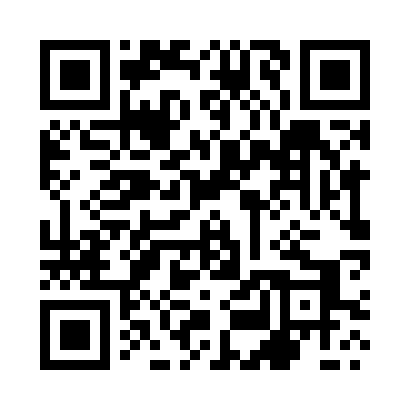 Prayer times for Panowice, PolandMon 1 Apr 2024 - Tue 30 Apr 2024High Latitude Method: Angle Based RulePrayer Calculation Method: Muslim World LeagueAsar Calculation Method: HanafiPrayer times provided by https://www.salahtimes.comDateDayFajrSunriseDhuhrAsrMaghribIsha1Mon4:296:311:015:287:329:262Tue4:266:281:015:297:349:283Wed4:236:261:005:307:359:314Thu4:206:241:005:317:379:335Fri4:176:211:005:337:399:356Sat4:146:1912:595:347:419:387Sun4:116:1712:595:357:429:408Mon4:086:1512:595:367:449:439Tue4:056:1212:595:377:469:4510Wed4:026:1012:585:397:489:4711Thu3:596:0812:585:407:499:5012Fri3:566:0612:585:417:519:5313Sat3:526:0312:575:427:539:5514Sun3:496:0112:575:437:549:5815Mon3:465:5912:575:457:5610:0016Tue3:435:5712:575:467:5810:0317Wed3:395:5412:575:478:0010:0618Thu3:365:5212:565:488:0110:0919Fri3:335:5012:565:498:0310:1120Sat3:295:4812:565:508:0510:1421Sun3:265:4612:565:518:0710:1722Mon3:225:4412:565:538:0810:2023Tue3:195:4212:555:548:1010:2324Wed3:155:3912:555:558:1210:2625Thu3:125:3712:555:568:1310:2926Fri3:085:3512:555:578:1510:3227Sat3:045:3312:555:588:1710:3528Sun3:015:3112:555:598:1910:3829Mon2:575:2912:546:008:2010:4230Tue2:535:2712:546:018:2210:45